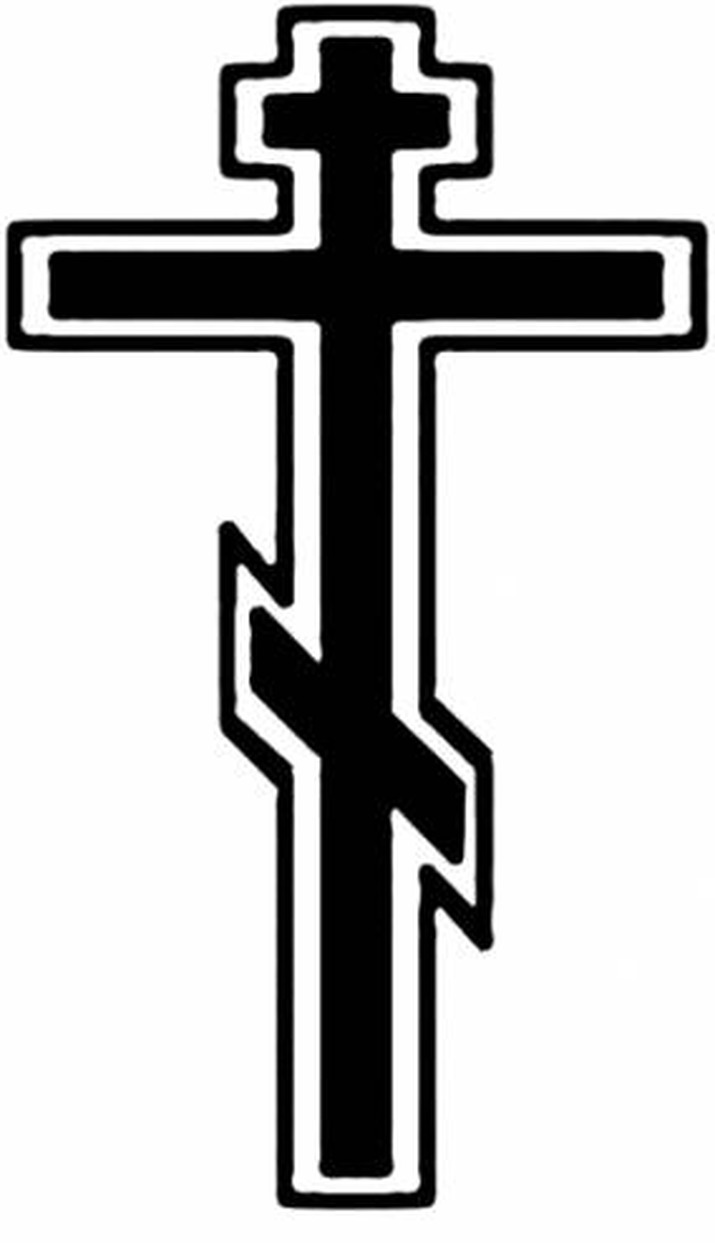 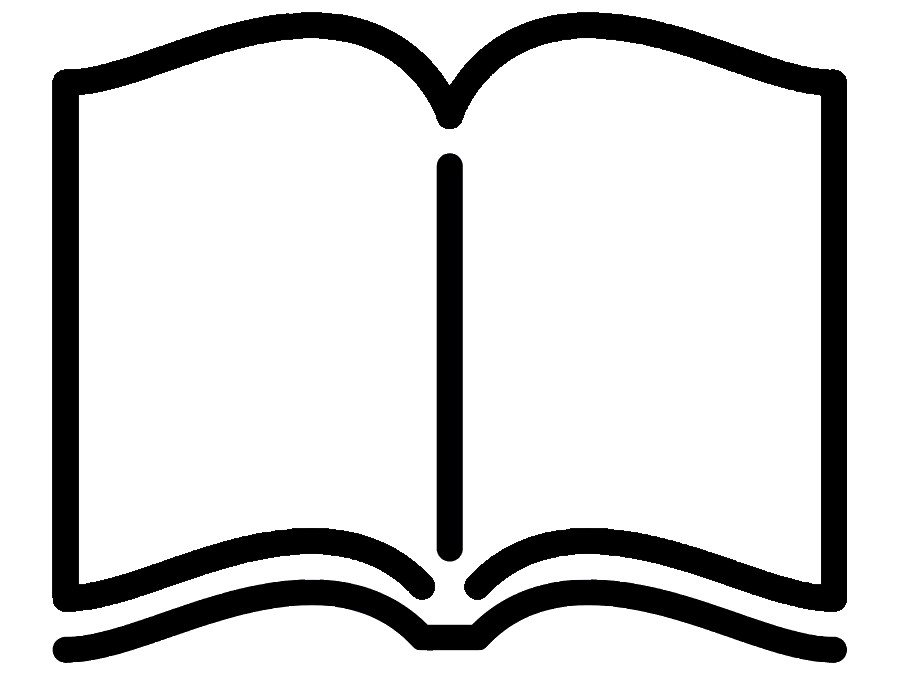 ЕПАРХИАЛЬНЫЙ ОТДЕЛ РЕЛИГИОЗНОГО ОБРАЗОВАНИЯИ КАТЕХИЗАЦИИ БАЛАКОВСКОЙ ЕПАРХИИРУССКОЙ ПРАВОСЛАВНОЙ ЦЕРКВИ(МОСКОВСКИЙ ПАТРИАРХАТ)ПОЛОЖЕНИЕо проведении ежегодного конкурса детскоготворчества Балаковской Епархии«Путешествие в Рождество»Общее положениеНастоящее положение определяет цели, задачи, порядок и сроки проведения конкурса, требования к работам, критерии отбора и подведения итогов Епархиального конкурса детского творчества «Путешествие в Рождество» (далее Конкурс).Учредителем и организатором Конкурса является Балаковская епархия.Цели и задачи КонкурсаЦель Конкурса: духовное просвещение, нравственное и патриотическое воспитание подрастающего поколения.Задачи Конкурса:- развитие творческих способностей детей и подростков на основе православных традиций;- привлечение внимания к православной культуре, исторической и культурологической основе православных праздников.УчастиеКонкурс проводится среди воспитанников:-  дошкольных учреждений;-  общеобразовательных и воскресных школ;- центров дополнительного образования;Центров «Семья» по благочиниям (Андреевское, Балаковское, Николаевское) Балаковской епархии.Основная тема: Рождество Господа и Спаса нашего Иисуса Христа.Руководство КонкурсомОбщее руководство подготовкой и проведением Конкурса осуществляют:- на уровне епархии - отдел религиозного образования и катехизации Балаковской епархии (далее ОРОиК);на уровне благочиний -  Оргкомитет (3-5 человек) в составе: благочинных, помощников благочинных, директоров и педагогов школ.Состав оргкомитета утверждается благочинными округов.Призовой фонд и грамоты утверждаются ОРОиК епархии и Оргкомитетом благочиний за счет внутренних средств.Работы для участия на Епархиальном уровне предоставляются помощнику благочинного по РОиК благочиния. Работы, занявшие 1 места на уровне благочиния, предоставляются в ОРОиК Балаковской епархии.Участники, занявшие 1 места, награждаются грамотой и призом Балаковской епархии.Мероприятие, дата и время награждения победителей определяются ОРОиК Балаковской епархии и Оргкомитетами благочиний.Условия и сроки проведения конкурсаУчаствовать в Конкурсе могут возрастные группы:- дошкольная группа;-  6 до 8 лет;-  9 – 12 лет;-  13 – 16 лет.В номинациях:- рисунок;- поделка;- видеоролик.Сроки проведения конкурса: с 10 декабря по 31 декабря текущего года.Требования к работам- рисунки должны соответствовать тематике Конкурса;- могут быть выполнены карандашом, акварелью, гуашью, пастелью или маслом в течение последнего календарного года;- размеры рисунков только 420х580 см (А3). На плотной бумаге для рисования;- рисунки не оформляются паспарту и рамками;- рисунки должны быть обрамлены полями шириной 0,5 см;на оборотной стороне работы обязательно указываются:название рисунка,фамилия и имя,возраст автора,ФИО педагога или родителя полностью, телефон, учебное или дошкольное учреждение, храм и благочиние;- поделка должна соответствовать тематике Конкурса и отображать только православное Рождество;- поделки выполняются в любой технике (мягкая игрушка, поделка из дерева, папье-маше, оригами, бисер и т. д.);- видеоролик может быть представлен в виде:- сюжет с поздравлением;- интервью;-  мультфильм;- праздничная или природная зарисовка, соответствующая теме Конкурса.Работа предоставляется в формате avi, mp4, DVD, MPEG4, видеофильм, Flash-ролик, Flash-презентация (приветствуется анимация, видеоэффекты), продолжительностью от 1.5 до 6 минут, со звуком.Участник может предоставить на конкурс не более 1 работы в каждой номинации.При оценке работ учитывается творческий подход, оригинальность замысла, техника исполнения, композиция, отражение темы, цветовая гамма, качество исполнения или озвучивания.Предоставленные на Конкурс материалы, не соответствующие требованиям данного положения (в том числе и по оформлению), не допускаются и отклоняются.Все предоставленные на Конкурс работы не возвращаются и становятся собственностью Организационного комитета.Работы, занявшие 1 места, являются собственностью Балаковской епархии.Подведение итоговПо итогам Конкурса жюри благочиния выбирает лучшие работы. Победители занявшие1, 2, 3 места конкурса награждаются из призового фонда благочиния. Сроки награждения на уровне благочиния устанавливает Оргкомитет благочиния.Победители, занявшие 1 места, награждаются из призового фонда Балаковской епархии.Для награждения на уровне епархии в ОРОиК от благочиния предоставляется заявка на участников, занявших 1 места, фото или видео их работ (Приложение № 1).Дата награждения победителей на уровне епархии устанавливается ОРОиК епархии и сообщается участникам дополнительно.Приложение № 1Заявкана победителей ежегодного конкурса детскоготворчества Балаковской Епархии«Путешествие в Рождество» от _____________________благочиния№ п/пФИО участникаВозрастМОУ, Д\С, ВШНоминация и название работыФИО педагога